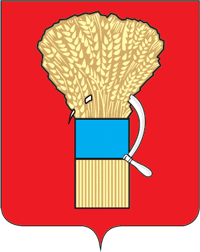 ДУМА УССУРИЙСКОГО ГОРОДСКОГО ОКРУГАР Е Ш Е Н И ЕО внесении изменения в Положение о постоянных комиссиях Думы Уссурийского городского округа, утвержденное решением Думы Уссурийского городского округа от 26 мая 2009 года № 47В соответствии с Федеральным законом от 6 октября 2003 года                               № 131-ФЗ "Об общих принципах организации местного самоуправления                               в Российской Федерации" и Уставом Уссурийского городского округа, Дума Уссурийского городского округа РЕШИЛА:	1. Внести в Положение о постоянных комиссиях Думы Уссурийского городского округа, утвержденное решением Думы Уссурийского городского округа от 26 мая 2009 года № 47,  следующее изменение:	1) часть 4 статьи 161  изложить в следующей редакции:	"4. Голосование проводится путем поименного устного опроса членов комиссий Думы в алфавитном порядке, либо поднятием рук, либо иными способами, определенными депутатами Думы в начале дистанционного заседания комиссии. При голосовании путем поименного устного опроса депутатов Думы в алфавитном порядке, член комиссии Думы, фамилия которого была названа, озвучивает свою позицию: "за", "против" или "воздержался". Результаты голосования суммируются. Подсчет голосов на заседании комиссии Думы в дистанционном режиме проводит председательствующий на комиссии Думы.".2. Настоящее решение вступает в силу со дня его принятия.Председатель ДумыУссурийского городского округа 						А.Н. Черныш30.06.2020             г. Уссурийск    № 245